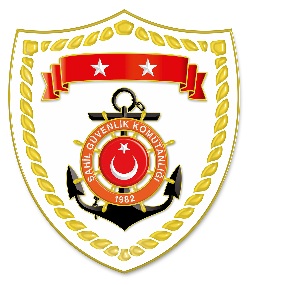 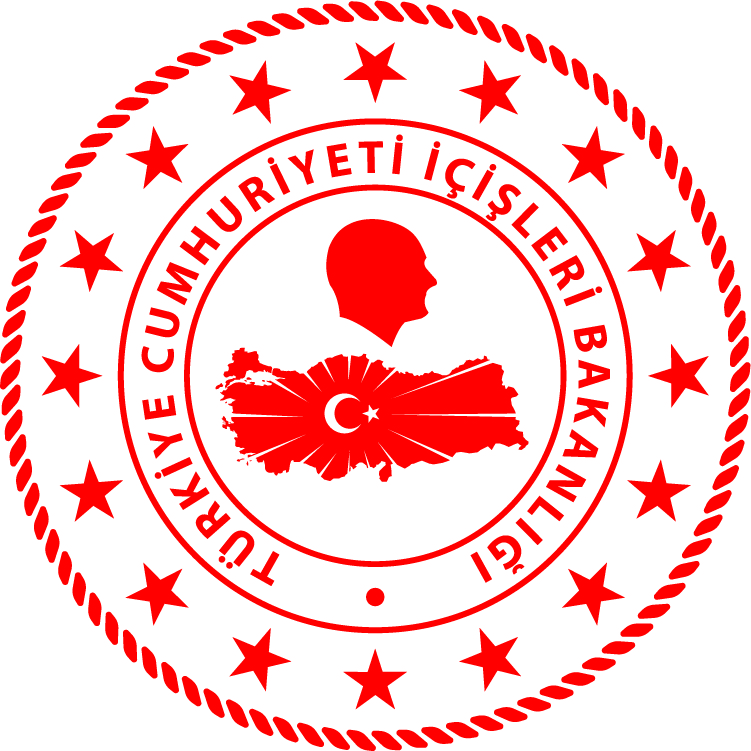 Karadeniz BölgesiEge BölgesiS.NUTARİHTESPİTUYGULANAN İDARİ PARA CEZASI MİKTARI (TL)CEZANIN KESİLDİĞİİL/İLÇE-MEVKİİAÇIKLAMA124 Mayıs 2020Özel teknede istihsal vasıtası bulundurmak 2.500GİRESUN/MerkezToplam2 işleme 3.250 TL idari para cezası uygulanmıştır.225 Mayıs 2020Amatör avcılıkta izin verilenler dışında ağ kullanmak750RİZE/ÇayeliToplam2 işleme 3.250 TL idari para cezası uygulanmıştır.S.NUTARİHTESPİTUYGULANAN İDARİ PARA CEZASI MİKTARI (TL)CEZANIN KESİLDİĞİİL/İLÇE-MEVKİİAÇIKLAMA123 Mayıs 2020Misina ağı bulundurmak2.500İZMİR/ÇiğliToplam 11 işleme 37.500 TL idari para cezası uygulanmıştır.223 Mayıs 2020Yasak sahada su ürünleri avcılığı yapmak(6 işlem)22.000İZMİR/FoçaToplam 11 işleme 37.500 TL idari para cezası uygulanmıştır.323 Mayıs 2020Ruhsat tezkeresini yeniletmeden ticari amaçlı su ürünleri avcılığı yapmak 1.000İZMİR/FoçaToplam 11 işleme 37.500 TL idari para cezası uygulanmıştır.423 Mayıs 2020Ruhsat tezkeresi almadan denizlerde ticari amaçlı su ürünleri avcılığı yapmak(3 işlem)12.000İZMİR/Foça